DET INNKALLES TIL ÅRSMØTE I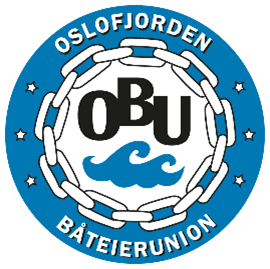 OSLOFJORDEN BÅTEIERUNIONLØRDAG 09. MARS 2024 KL. 12.00STED: Malerhjemmet i SætreØraveien  16, 3475 SætreVELKOMMEN!ÅRSMØTEGodkjenning av innkallingKonstitueringDagsorden:	1: Styrets årsberetning2: Årsregnskap i revidert stand3: Saker og fremlegg4: Fastsetting av kontingent5: Budsjett6: ValgForslag til årsmøte må være oversendt innen søndag 25. februar 2024 til leder Tor Erik Andreassen på mail toeran50@gmail.com.Hver medlemsforening kan møte med 2 representanter. Under votering har medlemsforeningene stemmetall i henhold til vedtektene.Det vil være en enkel bevertning. Husk derfor å melde fra innen 25.02.24 hvor mange som deltar fra din forening til toeran50@gmail.com.Mvh. Tor Erik AndreassenLeder